Hướng dẫn:  Nơi Thứ Mười Bốn:  Chúa Giêsu Được An Táng Trong MộHướng dẫn: Chúng con thờ lạy và ngợi khen Chúa Kitô. Cộng Đoàn: Vì Chúa đã dùng Thánh Giá mà chuộc tội cho thiên hạ.Hướng dẫn: Dù tình hình có đen tối như thế nào, sự tốt lành sẽ nổi lên và lan rộng.  Mỗi ngày trong thế giới chúng ta cái đẹp sẽ được tái sinh một lần nữa.  Nó sẽ làm đổi mới qua các cơn sống gió của lịch sử.  Giá trị con người có khuynh hướng xuất hiện dưới hình thức mới và con người đã từng vươn lên từ thời này qua thời khác trong những trường hợp dường như không còn cứu chữa được.  Đó là sức mạnh của sự phục hưng và tất cả những người truyền giáo là công cụ của sức mạnh đó (276).Assembly: Chúa được an táng trong mộ lúc mặt trời lặng phía sau đồi – để lại một thế giới mịt mù.  Trong suốt cuộc đời chúng ta, sức mạnh của cái chết nắm giữ mạng sống chúng ta, có nhiều lúc rất là bi thảm.  Lạy Chúa, xin ban cho chúng con niềm tin để chúng con nhớ khi Ngài sống lại từ cỏi chết và chiến thắng tử thần, thì sẽ không còn bi thảm trong đời con nữa, dù sự chết có mạnh mẽ như thế nào, điều đó sẽ không thay đổi được sức mạnh của sự sống lại của Ngài.  Chúng ta hãy cùng với Thánh Phaolô  nói: “Tử thần, vinh quang của ngươi đâu? Tử thần, mật độc của người đâu?” (1 Cor 15-55)   Che khuất  từ cỏi thiêng đàng, Lòng đất tối đen bao trùm Đấng cứu độ  Và bây giờ chúng ta chờ ngày Chúa tái sinh  Kết lễ Hướng dẫn:  Chúng con khẩn cầu ân sủng của Ngài hằng ngày, xin Ngài mở rộng trái tim lạnh lùng và lay chuyễn sự sống thờ ơ và bề ngoài chúng con. . . Hay thay được đứng trước cây thập giá, hay quỳ gối trước Thánh Thể, và đơn giảng được hiện diện trước mặt Ngài!      Biết bao nhiêu điều tốt đẹp đem đến cho chúng con khi Ngài một lần nữa ban phép lành cho cuộc sống và đưa chúng con đến chia sẽ cuộc sống mới của Ngài! (264).Cộng đoàn: Lạy Chúa, xin mở rộng sự cứng lòng chúng con ra, và dạy chúng con thành kèn vang của niềm vui Phúc Âm! Amen. Hướng dẫn (trừ khi người hướng dẫn là linh mục hay thầy sáu): Xin Chúa ban phước lành cho chúng con, xin cứu chúng con ra khỏi mọi sự dữ, và dẫn đưa chúng con đến sự sống muôn đời.Cộng đoàn: Amen.Niềm Vui Phúc Âm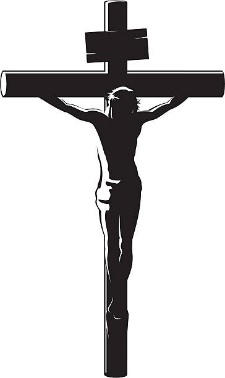 Các Chặng Đàng Thánh GiáHướng dẫn: Nhân danh Cha và Con và Thánh Thần.  Amen.Trong sách Tổng Huấn “Niềm Vui Phúc Âm ” (Evangelii Gaudium), của Đức thánh Cha  Phanxicô, Ngài khẩn cầu chúng ta sống như những người vui vẻ rao giảng Tin Mừng của Chúa.  Đức Thánh Cha  Phanxicô nói rằng:  “Người truyền giáo không nên có vẻ của một người vừa từ đám tang về! Chúng ta hãy tìm lại và đào sâu tích cực vào niềm vui thú vị và thỏai mái của việc truyền giáo – ngay cả khi rơi lệ chúng ta vẩn phải rao truyền”  (10).Hướng dẫn:  Nơi Thứ Nhất: Chúa Giêsu Bị Kết Án Tử Hình	Hướng dẫn: Chúng con thờ lạy và ngợi khen Chúa Kitô. 	Cộng Đoàn: Vì Chúa đã dùng Thánh Giá mà chuộc tội cho thiên hạ.Hướng dẫn:  Người dân của mọi quốc gia tăng cường diện sống của họ với hành động tích cực và trách nhiệm của người công dân, không như những bè đảng lay chuyển bởi quyền lực.  Chúng ta đừng quên rằng “một người công dân có trách nhiệm là một đức hạnh, và việc tham gia vào chính trị đời sống là một nghĩa vụ luân lý” (220)    Cộng đoàn: Chúa Giêsu bị kết án tử hình bởi lời tố cáo của đám đông.  Điều này khiến cho Phi-la-tô, thống đốc của vùng, kết án tử hình Chúa Giêsu – mặc dù ông đã biết Chúa Giêsu vô tội.  Làm thế nào để tôi trốn tránh trách nhiệm dân sự của tôi?  Tôi có cầu nguyện cho đất nước chúng ta?  Tôi có bầu cho các ứng cử viên đạo đức?  Tôi có tham gia theo đám đông dùng vũ lực hiếp đáp, loại bỏ, hay nói xấu về người khác?  Tôi có kết án Chúa cùng với anh chị em?REFRAIN:  ALL Là thẩm phán trên mọi sự nhưng Ngài chịu án Cho tội lỗi chúng ta phạm, Vì yêu thương Ngài gánh nặng khổ hình  Hướng dẫn:  Nơi Thứ Hai: Chúa Giêsu Vác Thập Giá	Hướng dẫn: Chúng con thờ lạy và ngợi khen Chúa Kitô. 	Cộng Đoàn: Vì Chúa đã dùng Thánh Giá mà chuộc tội cho thiên hạ.Hướng dẫn: Sứ mệnh ở giữa công chúng của tôi không chỉ là một phần của cuộc sống hay một huy hiệu mà tôi có thể tháo gở ra; Nó không phải là “thêm một gánh” hay một chốc lát trong cuộc sống.  Mà là, một điều mà tôi không thể bứng rễ đi mà không gây hại đến chính bản thể của mình. Tôi là sứ mệnh trên trái đất này, và đó là lý do vì sao tôi có mặt trong thế giới này. (273).Cộng đoàn: Chúa Giêsu vác Thập Giá, không vì thực tế kém may mắn của tội lỗi con người, không như là một gánh nặng mà Ngài phải chấp thuận,  nhưng là cốt lõi của Ngài. “Không có tình thương nào cao hơn tình thương này: chịu hy sinh mạng sống của mình cho bạn bè.” Tình thương không phải là một “huy hiệu”  mà mình có thễ để qua một bên khi thuận tiện.  Vác thập giá không phải là một điều bất thuận tiện và không vui lòng, mà là chính bản chất của cuộc sống và sứ mệnh chúng ta.   Và bây giờ cây thập giá Chúa vác Trở thành thập giá chúng ta cùng phải gánh, Biểu tượng chiến thắng cho chúng ta   Hướng dẫn:  Nơi Thứ Ba: Chúa Giêsu Ngã xuống Đất Lần Thứ Nhứt	Hướng dẫn: Chúng con thờ lạy và ngợi khen Chúa Kitô. 	Cộng Đoàn: Vì Chúa đã dùng Thánh Giá mà chuộc tội cho thiên hạ.Hướng dẫn: Chúng ta hãy cố gắng hơn một chút để nhất bước đầu và tham gia.  Chúa Giêsu rữa chân cho các môn đệ.  Chúa tham gia và Ngài tự dấn thân, khi Ngài quỳ xuống để rữa chân cho họ.  Ngài nói với các môn đệ: “Các Người sẽ được ban phước lành nếu các ngươi làm điều này” (Jn 13:17) … Người truyền giáo phải có “mùi con chiên” và con chiên sẳn lòng nghe giọng nói của họ. (24).Cộng đoàn: Chúa Kitô, tuy là Thiên Chúa, Ngài không coi “có mùi con chiên” là dưới phẩm giá của mình khi Ngài xuống thế làm người, như chúng ta trong mọi mặt trừ tội lỗi. “Ngài hạ mình xuống, vâng lời cho đến chết, và chết trên thập giá.” (Phi 2:8)  Khi Chúa Giêsu ngã xuống lần thứ nhứt – đầu gối đẩm máu dính bùn – chúng ta thấy không có một chổ nào, dù xấu xí, dù đau đớn, dù nhục nhã như thế nào vẫn không kèm chế Chúa bước vào.  Thật là khác xa với con tim chúng ta, dễ dàng thay dổi, mà chúng tìm kiếm lời khen and sự “chấp thuận” của thế giới trong khi chúng ta khinh thường kẻ nghèo và những người không tinh tế’.Vì tội lỗi của dân giang Ngài Chúa Giêsu phải trải qua vùng hoang địa Cho đến khi Ngài gục ngã trên đầu gối   Hướng dẫn:  Nơi Thứ Mười Hai:  Chúa Giêsu Chết Trên Thập Giá	Hướng dẫn: Chúng con thờ lạy và ngợi khen Chúa Kitô. 	Cộng Đoàn: Vì Chúa đã dùng Thánh Giá mà chuộc tội cho thiên hạ.Hướng dẫn: Một đức tin trung thực – không bao giờ thỏai mái hay hoàn toàn cá nhân – luôn luôn nghĩ xa hơn với mong muốn thay đổ thế giới , để truyền tải giá trị, để để lại trái đất này tốt đẹp hơn thời chúng ta tìm thấy.   Chúng ta yêu thương hành tinh tráng lệ này mà Chúa đã đem chúng ta đến, và chúng ta yêu thương gia đình nhân loại cư nghựu nơi đây, với mọi sầu thảm và đấu   tranh. (183).Ban lời nói cho sự sống, chống lại tử thần Ngài gục đầu tắt thở, vũ trụ lặng thinh;, Qua cái chết của Ngài cuộc sống mới tái sinh.    Cộng đoàn:  Chúa Giêsu cho chúng ta tất cả, cho tới khi trúc hơi thở cuối cùng, khi Ngài phó thác linh hồn Ngài cho Chúa Cha.  Ngài đã biết tình yêu rất ít khi nào thỏai mái, và tình yêu chân thực tuông đổ từ bên trong ra và không chỉ là cho bản thân thôi.   Và khi cạnh xường cùa Ngài bị đâm, máu và nước chảy ra, bản chất chính của Ngài trở nên nền tảng của hai bí tích chính của Giáo Hội:  Bí Tích Rữa Tội và Bí Tích Thánh Thể.  Lạy Chúa, dù chúng con có lẽ sẽ không bao giờ thấy được đức tin như là một điều gì đó cho chúng con, nhưng là sự hy sinh hằng ngày cho kẻ khác như Ngài đã làm cho chúng con. Hướng dẫn:  Nơi Thứ Mười Ba:  Chúa Giêsu Được Tháo Khỏi Thập Giá	Hướng dẫn: Chúng con thờ lạy và ngợi khen Chúa Kitô. 	Cộng Đoàn: Vì Chúa đã dùng Thánh Giá mà chuộc tội cho thiên hạ.Hướng dẫn:  Cầu nguyện cho một người mà mình không ưa thích là một tiến bước tuyệt vời hướng về tình yêu, và là một hành động truyền giáo.  Chúng ta hãy làm điều này hôm nay!  Chúng ta đừng để lý tưởng tình hynh đệ bị cướp mất! (101).Cộng đoàn: Chúa Giêsu  được tháo khỏi thập giá, và được trao vào lòng tay của mẹ Ngài.  Mẹ là người đã ôm Chúa trong lòng tay nơi máng lừa trong hang Bé-lê-hem.  Mẹ ôm tấm thân bị đánh đập, đẩm máu của Ngài, và dâng cho chúng ta hoàn toàn trong tình bác ái.  Mẹ không dành riêng cho chính mình.  Mẹ không để tâm.  Mẹ dâng hiến con mẹ trong yêu thương,  như đã dâng cho các mục tử năm trước.  Mẹ cầu nguyện cho những người tội lỗi như chúng con.  Lạy Chúa, xin cho chúng con có tình huynh đệ như Me Maria có.  Xin cho chúng con, như Mẹ, tha thứ và cầu nguyện cho những kẻ làm tổn thương chúng con – và hy vọng họ cũng sẽ làm như vậy cho chúng con.Vòm trời đen mịt mù giữa ban ngày Trong lòng bàn tay của Mẹ Người, Chúa Giêsu nằm  Và bây giờ mọi sự đã hoàn tất    Hướng dẫn:  Nơi Thứ Mười:  Chúa Giêsu Bị Lột Quần Áo 	Hướng dẫn: Chúng con thờ lạy và ngợi khen Chúa Kitô. 	Cộng Đoàn: Vì Chúa đã dùng Thánh Giá mà chuộc tội cho thiên hạ.Hướng dẫn: Một trong các cảm dổ trầm trọng mà nó kềm chế sự bạo dạng và nhiệt huyết là sự thất bại khiến chúng ta trở thành nản chí và là những kẻ thất vọng bi quan.  Không ai có thể đi chiến đấu trừ khi họ tin vào chiến thắng trước đó.  Nếu chúng ta bắt đầu với thiếu tự tin, chúng ta đã mất đi hết nửa phần chiến đấu và chúng ta chôn dùi tài năng của chúng ta.  Trong khi nhận thức được sự yếu đuối của chúng ta, chúng ta vẫn phải tiến tới và không đầu hàng. (85).Cộng đoàn:  Chúng ta biết bao nhiêu lần khoát áo bi quan để bảo vệ chúng ta tránh sự thất bại? Biết bao nhiêu lần chúng ta nói xấu kẻ khác để đưa mình lên để che dấu việc kém phụng vụ cho Chúa?  Chúa Giêsu dạy chúng ta đi đúng con đường.  Tại nơi đây, khi cây thập giá của Chúa được hạ xuống trên mặt đất, Ngài còn bị lột áo quần.  Ngài không có gì để che chở, không  biện hộ.  Ngài chỉ có bản thân mình để dâng hiến.  Đây là điều Chúa mời gọi chúng ta:  đừng bi quan, đừng biện hộ, đừng nói xấu, đừng cay đắng, nhưng quỳ phục.  Quỳ phục sư trần truồng thật sự của chúng ta  ... và là người mà Chúa đã tạo ra. Quần áo bị lột, Ngài đứng trong trần truồng Quân lính nhạo báng, không chút lòng thương xót Cho Con Thiên Chúa trong ngày ấy   Hướng dẫn:  Nơi Thứ Mười Một:  Chúa Giêsu Bị Đóng Đinh Trên Thập Giá 	Hướng dẫn: Chúng con thờ lạy và ngợi khen Chúa Kitô. 	Cộng Đoàn: Vì Chúa đã dùng Thánh Giá mà chuộc tội cho thiên hạ.Hướng dẫn: Hãy coi chừng cám dỗ của sự ghen tuông!  Tất cả chúng đều nằm trong con thuyền và đi về một bờ bến!  Chúng ta hãy xin ơn phép lành để cùng vui trong món quà mà mổi người chúng ta là một món quà thật sự thuộc về tất cả mọi người.  (99).Cộng đoàn: Mỗi người trong chúng ta phải vác một thập giá, và mỗi người trong chúng ta phải tranh đấu, nhưng biết bao nhiêu lần chúng ta nhìn người kế bên và ao ước có được cuộc sống của họ?  Biết bao nhiêu lần chúng ta ước gì thập giá của chúng ta thuộc về người khác?  Khi Chúa Giêsu bị đóng đinh trên cây thập giá, không vì một tội lỗi nào của Ngài, Ngài gánh vác mọi đau thương, gánh nặng của chúng ta trên thể xác Ngài. “Tuy rằng đó là sự yếu đuối của chúng ta Chúa gánh, nhưng chính là sự đau buồn của chúng ta đè nặng trên Chúa.” (Is 53:4)  Chúa Kitô vác thập giá vì tình yêu Ngài cho chúng ta, và Ngài xin chúng ta một điều rất nhỏ, vác thập giá cho kẻ khác.  Khi vết thương của thế giới này đâm thủng chúng ta, Chúa Kitô bị đâm thủng cho chúng ta, Ngài sẽ nâng chúng ta lên.  Lạy Chúa, xin thoát chúng con ra khỏi ghanh tị, - đặc biệt nhất về thập giá chúng con.  Xin cho chúng ta thấy được thập giá này thực sự là món quà.Tay giang ra, đau đớn bao trùm, Máu rơi xóa tảy tội lỗi chúng ta  Dù bị đóngđinh, tay của Ngài vẫn lành   Hướng dẫn:  Nơi Thứ Bốn: Chúa Giêsu Gặp Mẹ Người 	Hướng dẫn: Chúng con thờ lạy và ngợi khen Chúa Kitô. 	Cộng Đoàn: Vì Chúa đã dùng Thánh Giá mà chuộc tội cho thiên hạ.Hướng dẫn: Chúa Giêsu để Mẹ Ngài làm Mẹ chúng ta.  Chúa Giêsu không để lại cho chúng ta một Giáo hội mà không có một biểu tượng của một người mẹ.  Mẹ Maria đem Chúa vào đời với một đức tin lớn lao và dìu dắt “con cái cháu chắt, những người giữ lề luật Chúa và làm chứng minh cho Chúa Giêsu” (Rev 12:17). (285).Cộng đoàn:  Trên đường đi đến đồi Can-vê,  Chúa Giêsu gặp mẹ Người, Mẹ chúng ta, biểu tượng của một người mẹ.  Trong cuộc trao đổi dịu dàng giữa Mẹ và Con, không một lời nói thốt lên – vì không cần thiết.  Chúng ta thấy sự im lặng của Mẹ Maria nhưng là một chứng minh đậm đà, lòng từ bi bác ái của Mẹ không những dành riêng cho Con Mẹ đang chịu đựng đớn đau  mà còn cho tất cả con cái Mẹ cũng đang chị đựng.  Quả tim của Mẹ , bị nhức nhối vì tình thương Mẹ dành cho chúng ta, dìu dắt chúng ta trong cuộc hành trình.  Khi chúng ta nản chí, Mẹ Maria có mặt ở đó để nhắt nhở chúng ta rằng chúng ta được yêu thương với tình yêu thương mà không có lời nói nào diễn tả được. Con tim nhân loại nào kềm chế được  Trong sự chia sẽ nổi đau của  Mẹ  Một nổi đau buồn không tả được    Hướng dẫn:  Nơi Thứ Năm:  Si-mon Giúp Chúa Giêsu Vác Thập Giá 	Hướng dẫn: Chúng con thờ lạy và ngợi khen Chúa Kitô. 	Cộng Đoàn: Vì Chúa đã dùng Thánh Giá mà chuộc tội cho thiên hạ.Hướng dẫn:  Tôi mơ ước làm sao cho tất cả chúng ta nghe được tiếng khóc của Chúa:  “Người anh em của ngươi đâu?”  (Gen 4:9).  Người anh  em của ngươi hiện đang làm nô lệ? Người anh em mà ngươi giết chết hằng ngày trong các căn nhà ô uế, trong vòng mải dâm, con trẻ bị dùng để làm ăn mày, dùng trong khai thác lao động bất hợp pháp.  Chúng ta hãy đừng làm lơ.  Điều này rất là phức tạp hơn chúng ta nghĩ.  Điều này liên quan đến tất cả mọi người!   Mạng lưới tội phạm  khét tiếng này bây giờ đã xâm nhập trong các thành phố chúng ta, và nhiều bàn tay người đẩm máu do kết quả của sự thờ ơ và im lặng của thái độ phức tạp này.  (211).Cộng đoàn:   Khi Chúa Giêsu tiếp tục cuộc hành trình, một người tên là Si-mon của Ci-rê-nê bị quân lính La-mã ép buộc vác thập giá cho Chúa.  Quân lính sợ Chúa Giêsu chết trên đường đi.  Ông Si-mon bị bắt buộc giúp đở Chúa trong lúc người bên ngoài đứng nhìn với vẻ thờ ơ.  Biết bao nhiêu người anh em trong chúng ta đang chịu đau khổ - và chúng ta nhìn họ một cách thờ ơ?  Chúng ta có nghe lời kêu gọi của Đức Thánh Cha và tìm phương cách gánh vác bớt gánh nặng cho người anh em của mình ... hay chúng ta vui sống trong thờ ơ and im lặng trong sự phức tạp này?   Simon giúp vác thập giá cho Chúa Dấu hiệu huy hoàng của sự cứu rỗi   Mà chúng ta chịu đụng với niềm vui.Hướng dẫn:  Nơi Thứ Sáu:  Bà Vê-ro-ni-ca Lau Mặt Cho Chúa Giêsu 	Hướng dẫn: Chúng con thờ lạy và ngợi khen Chúa Kitô. 	Cộng Đoàn: Vì Chúa đã dùng Thánh Giá mà chuộc tội cho thiên hạ.Hướng dẫn:  Làm người tông đồ có nghĩa là luôn luôn sẳn sàng đem tình yêu Chúa đến cho mọi người – và việc này xãy ra bất thình lình và bất cứ nơi nào:  trên đường,  trong một khu phố, trong lúc làm việc, hay trong một cuộc hành trình. (127).Hướng dẫn:  Khi chúng ta nhìn vào vấn đề của thế giới,  chúng ta rất dễ dàng nản chí, có lẽ chúng ta sẽ tự bào chữa để tránh làm việc tốt vì chúng ta nghĩ rằng chúng ta không làm được một việc nhỏ gì cho điều ấy. Vê-rô-ni-ca, một người đàn bà xứ Giê-ru-sa-lem, thấy sự đau khổ của chúa, biết rằng bà không làm được gì nhiều cho Chúa.  Nhưng điều này không ngăn chận bà.  Thấy mặt Chúa đẩm máu và dơ bẩn, bà dâng cho Chúa một điều duy nhất bà có – một miếng giẻ nhỏ để lau trán Ngài.  Đồng thời trong thời gian này, bà cũng dâng cho Chúa lòng thương xót và sự hiện diện của bà, dù thật là ngắn ngủi.  Có biết bao nhiêu người trong đám đông chế nhạo Chúa, dù chỉ trong một chốc lát -  làm đau lòng Chúa?  Và nơi đây một người đàn bà,trong  một thời gian ngắn, tìm cách làm dịu cái đau của Ngài.  Và đây là một người đàn bà, trong một giây lát ngắn ngủi, tìm cách làm dịu nổi đau cùa Ngài. Và dù việc làm của bà rất “nhỏ”, sự chứng minh của bà vang dội qua nhiều thế kỷ.  Với miếng vải Mẹ lau mặt NgàiNước mắt đớn đau Mẹ không xóa được    Dung nhan nhân từ trên thế gian Hướng dẫn:  Nơi Thứ Bảy:  Chúa Giêsu Ngã Lần Thứ Hai  	Hướng dẫn: Chúng con thờ lạy và ngợi khen Chúa Kitô. 	Cộng Đoàn: Vì Chúa đã dùng Thánh Giá mà chuộc tội cho thiên hạ.Hướng dẫn:   Tôi chọn một Giáo Hội bầm tím, tổn thương và dơ bẩn vì nó đương đầu với bên ngoài, hơn là một Giáo Hội không lành mạnh vì bị đóng trong khuôn khổ và bám níu vào sự an ninh tưởng tượng của chính nó.  Hơn cả sự ngại ngùng đi sai lối, hy vọng của tôi là chúng ta sẽ được chuyển động bởi sợ sệt bị giam cầm trong khuôn khổ mà nó cho ta một cảm giác an toàn giả dối, trong quy tắc khiến cho chúng ta khe khắt,  trong thói quen cho chúng ta cảm giác an toàn ... trong khi đó bên ngoài cửa chúng ta dân nghèo đói khát. (49).Cộng đoàn:  Chúa Giêsu ngả lần thứ hai, bầm tím, tổn thương và dơ bẩn, ngã xuống trên đường vì tội lỗi và sư thờ ơ chúng ta.  Ngày từ lúc sinh ra, Ngài đã rời bỏ sự an toàn của Cha Ngài để bước vào một cuộc đời đầy gian nan, đau đớn và cái chết.  Ngài đến để phục vụ , và không phải để được phục vụ.  Lạy Chúa, xin cho chúng con đầy tinh thần để tảy bỏ chính mình, để làm dơ bẩn tay, để bầm tím đẩu gối trên đường – như Ngài đã chịu – hơn là tìm một thỏai mái thoáng qua mà thế giới đem đến. Đức Giê su ngã xuống mặt đất Rán sức tới không lời than phiền    Tiếp tục tiến bước trên đường Hướng dẫn:  Nơi Thứ Tám:  Chúa Giêsu Gặp Các Phụ Nữ Giê-ru-sa-lem 	Hướng dẫn: Chúng con thờ lạy và ngợi khen Chúa Kitô. 	Cộng Đoàn: Vì Chúa đã dùng Thánh Giá mà chuộc tội cho thiên hạ.Hướng dẫn:  Hôm nay chúng ta cũng phải nói “chớ nên” cho một nền kinh tế loại trừ và bất bình đẳng.  Một nền kinh tế như vậy giết hại.  Làm thế nào nói rằng đó đây không phải là một tin tức khi một người già yếu không nhà cửa chết vì sương nắng, nhưng lại là tin tức khi cổ phần thị trường mất hai chấm?   Đây là trường hợp loại trừ. Chúng ta có thể tiếp tục đứng bên lề khi nhìn thấy thực phẩm bị vất đổ trong khi con người bị đói khát?  Đây là trường hợp bất bình đẳng. (53)Cộng đoàn: Chúa Giê-su nói với các phụ nữ thành Giê-ru-sa-lem đừng khóc lóc cho Ngài, nhưng khóc cho thành  phố sấp sữa bị phá hủy vì không có đức tin.  Có bao nhiêu lần chúng ta buồn cho những lý do sai lầm? Thánh Phaolô dậy chúng ta rằng nổi buồn thế gian dẫn đến cái chết (2 Cor 7:10).  Biết bao nhiêu lần, như Đức Giáo Hoàng Phanxicô ghi chú, chúng ta có lo âu về chuyện nhỏ, vật chất, trong khi những việc cần chú ý bị bỏ quên, không được chăm sóc?  Lạy Chúa, xin cho chúng con một tấm lòng từ bi để thấy được những gì thực sự là quan trọng – thương xót và cầu nguyện cho những người thật sự cần đến.Như các phụ nữ tại nơi thương khó Động lòng thương xót trong tâm    Chia sẻ đau buồn với kẻ khác  Hướng dẫn:  Nơi Thứ Chín:  Chúa Giêsu Ngã Lần Thứ Ba 	Hướng dẫn: Chúng con thờ lạy và ngợi khen Chúa Kitô. 	Cộng Đoàn: Vì Chúa đã dùng Thánh Giá mà chuộc tội cho thiên hạ.Hướng dẫn:  Có bao nhiêu lần chúng ta mơ ước tạo nên các dự án sứ đồ lớn lao, làm kế hoạch tỉ mỉ như các ông tướng thất trận!  Nhưng điều này là từ chối lịch sử chúng ta, một Giáo Hội chính thức huy hoàng với lịch sử của sự hy sinh, của hy vọng và tranh đấu hàng ngày, của các cuộc sống phục vụ và trung thành trong việc làm (dù có mệt mỏi).  Vì tất cả mọi việc làm là “nước mắt mồ hôi của chúng ta”. (96)
Cộng đoàn:  Chúa phán rằng “Ta sẽ xuống thế trong ngày phán xét, kẻ mù sẽ được thấy, và những kẻ thấy sẽ trở thành mù.” (Jn 9:39)  Chúng ta, như người Pha-ri-si, suy nghĩ làm cách nào để thay đổi thế giới, làm cho cuộc sống tốt đẹp hơn nếu chúng ta là người có trách nhiệm? Hay là, như Chúa, chúng ta có tự đặt nhiệm vụ trong tay mình và phục vụ những người Chúa ban cho chúng ta phục vụ?  Chúa Giêsu, ngã xuống lần thứ ba, hạ mình xuống ngang hàng với những kẻ bi thế gian đánh đập và ép bức và đến gặp họ nơi đó.  Lạy Chúa, xin cho chúng con ân sủng đi con đường ngay thẳng để chúng con yêu thương mọi người trong cuộc sống chúng con và làm cho chúng con sẳn sàng hạ mình xuống đất bùn để gặp họ - như Ngài đã làm cho chúng con. Đầu và gối  đau thắc ruột Gần chết, Chúa ngã lần thứ ba     Nhưng vẫn vâng Chúa Cha Niền vui của Chúa là sức mạnh cho tôi…Nehemiah 8:10Author:  Rev. Corey Close. Vision 20/20.  August 2018.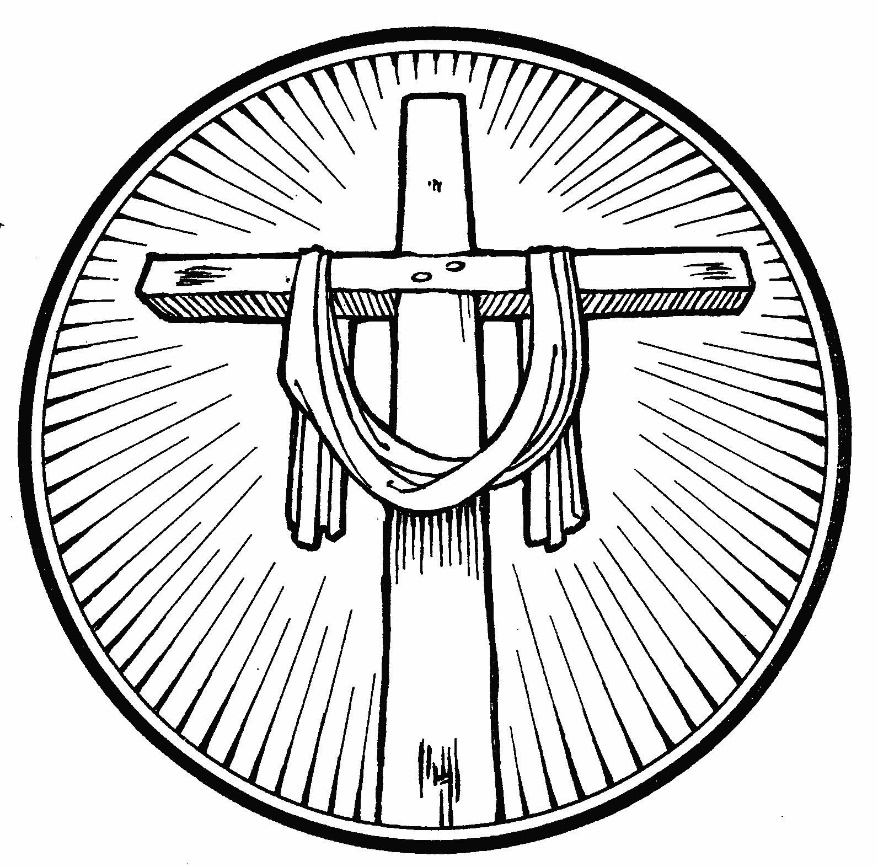 Các Chặng Đàng Thánh giáDựa trên Tổng Huấn của Đức Giáo Hoàng Phaxicô’Niềm Vui Phúc ÂmHướng dẫn:  Nơi Thứ Mười Bốn:  Chúa Giêsu Được An Táng Trong Mộ	Hướng dẫn: Chúng con thờ lạy và ngợi khen Chúa Kitô. 	Cộng Đoàn: Vì Chúa đã dùng Thánh Giá mà chuộc tội cho thiên hạ.Hướng dẫn: Dù tình hình có đen tối như thế nào, sự tốt lành sẽ nổi lên và lan rộng.  Mỗi ngày trong thế giới chúng ta cái đẹp sẽ được tái sinh một lần nữa. Nó sẽ làm đổi mới qua các cơn sống gió của lịch sử.  Giá trị con người có khuynh hướng xuất hiện dưới hình thức mới và con người đã từng vương lên từ thời này qua thời khác trong những trường hợp dường như không còn cứu chữa được.  Đó là sức mạnh của sự phục hưng và tất cả những người truyền giáo là công cụ của sức mạnh đó (276).Assembly: Chúa được an táng trong mộ lúc mặt trời lặng phía sau đồi – để lại một thế giới mịt mù.  Trong suốt cuộc đời chúng ta, sức mạnh của cái chết nắm giữ mạng sống chúng ta, có nhiều lúc rất là bi thảm.  Lạy Chúa, xin ban cho chúng con niềm tin để chúng con nhớ rằng, khi Ngài sống lại từ cỏi chết và chiến thắng tử thần, thì sẽ không còn bi thảm trong đời con nữa, dù sự chết có mạnh mẽ như thế nào, điều đó sẽ không thay đổi được sức mạnh của sự sống lại của Ngài.  Chúng ta hãy cùng với Thánh Phaolô  nói: “Tử thần,  vinh quang của ngươi đâu? Tử thần, mật độc của người đâu?” (1 Cor 15-55)   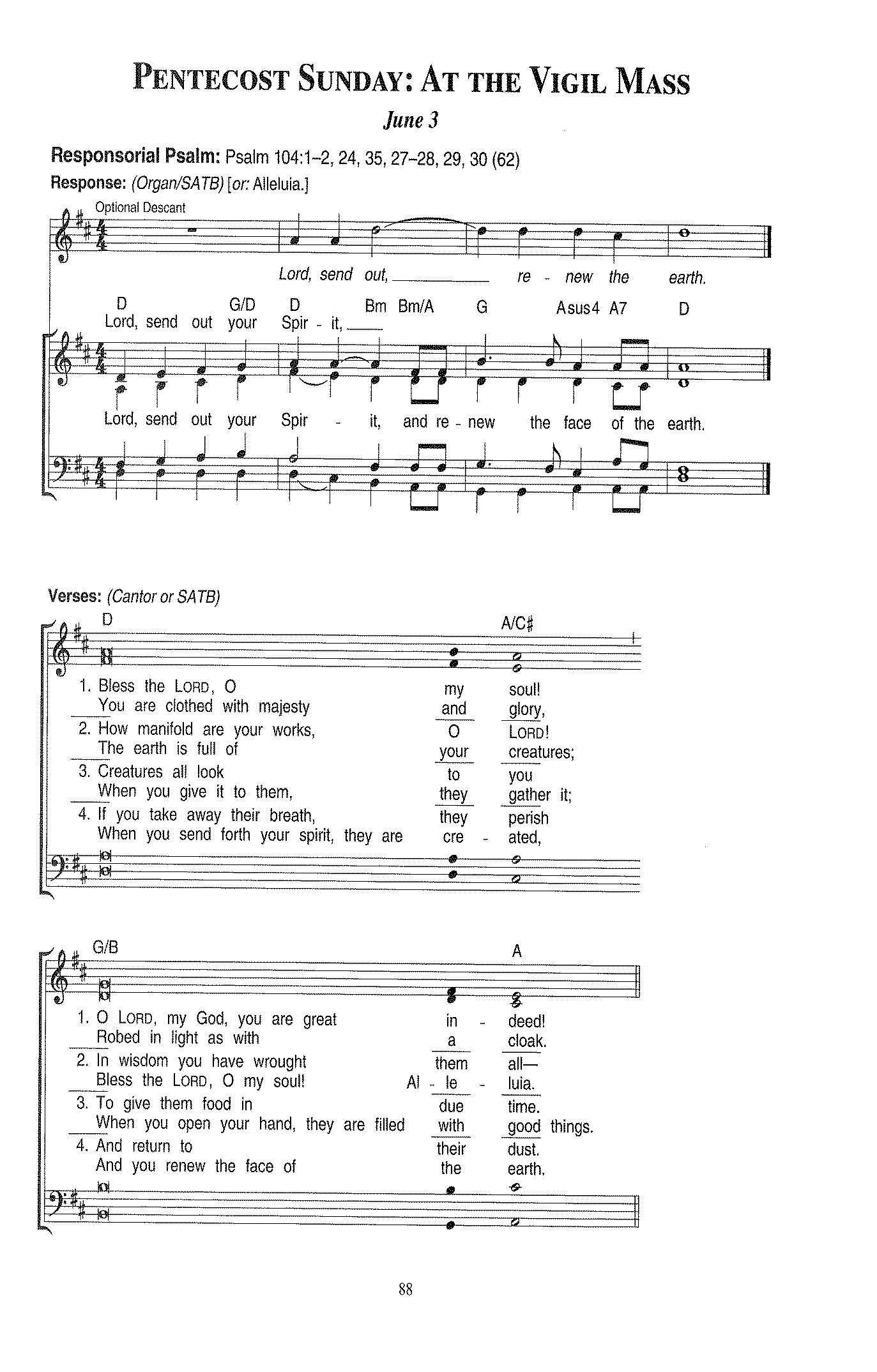 Kết lễ Hướng dẫn:  Chúng con khẩn cầu ân sủng của Ngài hằng ngày, xin Ngài mở rộng trái tim lạnh lùng và lay chuyễn sự sống thờ ơ và bề ngoài chúng con. . . Hay thay được đứng trước cây thập giá, hay quỳ gối trước Thánh Thể, và đơn giảng được hiện diện trước mặt Ngài!      Biết bao nhiêu điều tốt đẹp đem đến cho chúng con khi Ngài  một lần nữa ban phép lành cho cuộc sống và đưa chúng con đến chia sẽ cuộc sống mới của Ngài! (264).Cộng đoàn: Lạy Chúa, xin mở rộng sự cứng lòng chúng con ra, và dạy chúng con thành kèn vang của niềm vui Phúc Âm! Amen. Hướng dẫn: Chúa ở cùng anh chị em Cộng đoàn: Và ở cùng cha.Hướng dẫn: Xin Thiên Chúa toàn năng, là Cha và Con và Chúa Thánh Thần ban phúc lành cho anh chị em.Cộng đoàn: Amen.